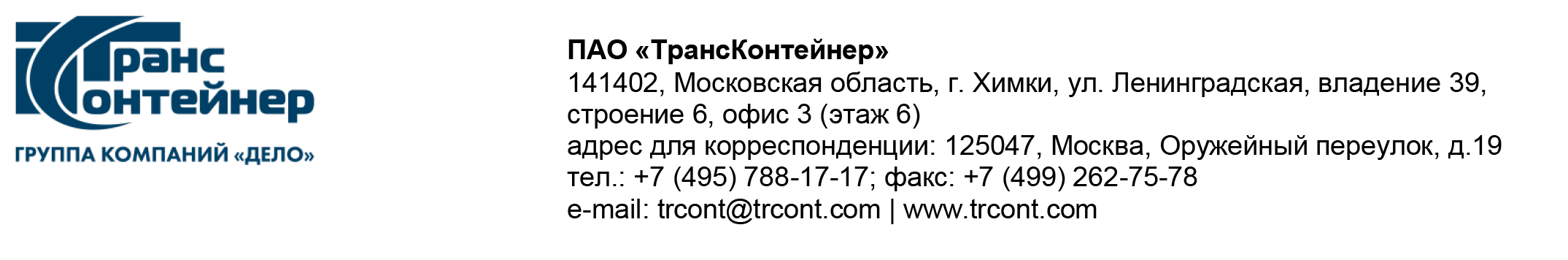 ВЫПИСКА ИЗ ПРОТОКОЛА №12.4/ККзаседания Конкурсной комиссии аппарата управленияпубличного акционерного общества «ТрансКонтейнер» (ПАО «ТрансКонтейнер»), проведенного в заочной форме «13» марта 2024 годаСостав Конкурсной комиссии – 9 человек. Приняли участие – 7 человек. Кворум имеется.Вопрос №1.Подведение итогов переторжки открытого конкурса в электронной форме по предмету закупки: «Поставка двух новых, не находившихся в эксплуатации, контейнерных перегружателей типа «ричстакер» для контейнерного терминала Забайкальск филиала ПАО «ТрансКонтейнер» на Забайкальской железной дороге, их техническое обслуживание и текущий ремонт на время действия гарантии на Товар».Номер закупки: ОКэ-ЦКПКЗ-24-0002Проект решения, поставленный на голосование:Согласиться с выводами и предложениями Постоянной рабочей группы Конкурсной комиссии аппарата управления ПАО «ТрансКонтейнер» (Протокол № 7/ПРГ заседания, состоявшегося 06 марта 2024 г.).К установленному приглашением к переторжке сроку поступила 1 (одна) заявка от следующего претендента:В соответствии с абзацем 3 подпункта 3.7.7 пункта 3.7 документации о закупке участник вправе не участвовать в переторжке, тогда его заявка остается действующей на условиях, указанных в заявке:В соответствии с подпунктом 3.7.7 пункта 3.7 документации о закупке признать переторжку по Открытому конкурсу состоявшейся и присвоить предложениям участников следующие порядковые номера:В соответствии с подпунктом 3.6.9 пункта 3.6 документации о закупке признать победителем открытого конкурса в электронной форме 
№ ОКэ-ЦКПКЗ-24-0002 ООО «ПРОМЭКС» с ценой договора 85 744 173,39 (восемьдесят пять миллионов семьсот сорок четыре тысячи сто семьдесят три) рубля 39 копеек с учетом всех налогов (кроме НДС).Поручить директору филлиала ПАО «ТрансКонтейнер» на Забайкальской железной дороге:уведомить ООО «ПРОМЭКС» о принятом Конкурсной комиссией ПАО «ТрансКонтейнер» решении с приглашением заключить договор;обеспечить в установленном порядке заключение договора с 
ООО «ПРОМЭКС» на условиях, определенных документацией о закупке и заявкой победителя.Итоги голосования: «за»                        7 членов Комиссии                                     «против»	        нет                                     «воздержался»      нетРешение принято единогласно.Протокол заседания Конкурсной комиссии аппарата управления публичного акционерного общества «ТрансКонтейнер» 
(ПАО «ТрансКонтейнер»), составлен и подписан «15» марта 2024 г.Выписка вернаСекретарь КомиссииПретендент №1: ООО «ПРОМЭКС»Претендент №1: ООО «ПРОМЭКС»Претендент №1: ООО «ПРОМЭКС»Регистрационный номер заявки:3607636076Дата и время подачи заявки:05.03.2024 09:5405.03.2024 09:54Первоначальное предложениеОкончательноепредложениеЦена договора, в рублях без учета НДС:93 828 513,39 (девяносто три миллиона восемьсот двадцать восемь тысяч пятьсот тринадцать) рублей 39 копеек85 744 173,39 (восемьдесят пять миллионов семьсот сорок четыре тысячи сто семьдесят три) рубля 39 копеекЦена товара (за две единицы) с учетом поставки, в юанях без учета НДС:7 000 000,00 (семь миллионов) юаней 00 фэней6 340 000,00 (шесть миллионов триста сорок тысяч) юаней 00 фэнейЦена нормо-часа выполнения работ, в рублях без учета НДС:202,00 (двести два) юаня 00 фэней202,00 (двести два) юаня 00 фэнейЦена ТО на гарантийный период (4000 моточасов за две единицы), в рублях без учета НДС:366 772,00 (триста шестьдесят шесть тысяч семьсот семьдесят два) юаня 00 фэней366 772,00 (триста шестьдесят шесть тысяч семьсот семьдесят два) юаня 00 фэнейСрок поставки товара, календарных дней с даты подписания договора:110 (сто десять)37 (тридцать семь)Размер аванса, в рублях без учета НДС29 226 300,00 (двадцать девять миллионов двести двадцать шесть тысяч триста) рублей 00 копеек0 (ноль)Гарантия на товар:24 (двадцать четыре) месяца или 4 000 (четыре тысячи) моточасов (в зависимости от того, что наступит раньше)24 (двадцать четыре) месяца или 6 250 (шесть тысяч двести пятьдесят) моточасов (в зависимости от того, что наступит раньше)Гарантия на металлоконструкцию стрелы, в моточасах:10 000 (десять тысяч)10 100 (десять тысяч сто)Претендент № 2: ООО «ТопКрафт»Претендент № 2: ООО «ТопКрафт»Номер заявки при регистрации:36070Дата и время подачи заявки:27.02.2024 09:20Цена договора, в рублях без учета НДС:86 066 643,16 (восемьдесят шесть миллионов шестьдесят шесть тысяч шестьсот сорок три) рубля 16 копеекЦена товара (за две единицы) с учетом поставки, в юанях без учета НДС:6 280 000,00 (шесть миллионов двести восемьдесят тысяч) юаней 00 фэнейЦена нормо-часа выполнения работ, в рублях без учета НДС:2 875,00 (две тысячи восемьсот семьдесят пять) рублей 00 копеекЦена ТО на гарантийный период (4000 моточасов за две единицы), в рублях без учета НДС:5 550 000,00 (пять миллионов пятьсот пятьдесят тысяч) рублей 00 копеекСрок поставки товара, календарных дней с даты подписания договора:40 (сорок)Размер аванса, в рублях без учета НДС0 (ноль)Гарантия на товар:24 (двадцать четыре) месяца или 6 000 (шесть тысяч) моточасов (в зависимости от того, что наступит раньше)Гарантия на металлоконструкцию стрелы, в моточасах:10 000 (десять тысяч)Рег. номер заявкиНаименование претендентаЦена договора, в рублях без учета НДСКоличество балловПорядковый номер36076ООО «ПРОМЭКС»85 744 173,39 (восемьдесят пять миллионов семьсот сорок четыре тысячи сто семьдесят три) рубля 39 копеек2,00136070ООО «ТопКрафт»86 066 643,16 (восемьдесят шесть миллионов шестьдесят шесть тысяч шестьсот сорок три) рубля 16 копеек1,102